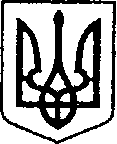 Ніжинська міська радаVІI скликання      Протокол № 143засідання постійної комісії міської ради з майнових та житлово-комунальних питань, транспорту, зв’язку та охорони навколишнього середовища27.04.2020р.                                      м. Ніжин                        12:30, малий залГоловуюча: Онокало І.А.Присутні члени комісії:Коваль В.М., Дудченко Г.М., Сипливець В.Г., Мазун А.Г.Відсутні: Паскевич В.Г., Ландар Ю.М. Присутні:Радченко Н.І., депутат міської ради;Корман В.А., директор КП «ВУКГ»;Кушніренко А.М., начальник Управління житлово-комунального господарства та будівництва;
Федчун Н.О., начальник відділу комунального майна управління комунального майна та земельних відносин;Симоненко К.М., головний спеціаліст відділу інформаційно-аналітичної роботи та комунікацій з громадкістю.                                                Порядок денний   1. Про розгляд проекту рішення «Про внесення змін до п.3 та п.4 рішення Ніжинської  міської ради від 26 лютого 2020 року № 53-68 / 2020 «Про передачу в оперативне управління нерухомого майна за адресою: м. Ніжин, вул. Глібова,5/1»   2. Про розгляд проекту рішення «Про оренду майна комунальної власності Ніжинської міської об’єднаної територіальної громади» 3. Про розгляд проекту рішення « Про надання дозволу комунальному підприємству «Виробниче управління комунального господарства» на списання майна»   4. Про розгляд проекту рішення «Про встановлення розподілу та використання орендної плати для   комунального підприємства «Виробниче управління комунального господарства»Різне.Розгляд питань порядку денного1.Про розгляд проекту рішення «Про внесення змін до п.3 та п.4 рішення Ніжинської міської ради віл 26 лютого 2020 року №53-68/2020 «Про передачу в оперативне управління нерухомого майна за адресою: м. Ніжин, вул. Глібова,5/1»2.Про розгляд проекту рішення «Про оренду майна комунальної власності Ніжинської міської  об’єднаної територіальної громади3. Про розгляд проекту рішення « Про надання дозволу комунальному підприємству «Виробниче управління комунального господарства»4.Про розгляд проекту рішення «Про встановлення розподілу та використання орендної плати для комунального господарства «Виробниче управління комунального  господарства»Різне.1.Про перенесення дошки оголошень з вул. Шевченка на вул. Гоголя з благоустроєм.2.  Про результати розгляду звернення ГО щодо проведення безкоштовної стерилізації собак на території м. Ніжина.Голова комісії                                                                                     І. А. ОнокалоСекретар комісії                                                                              Г.М. ДудченкоСЛУХАЛИ:Онокало І.А., голову комісії, яка ознайомила зі змістом проекту рішення (додається).ВИСТУПИЛИ:Дудченко Г.М. – надав роз’яснення по даному проекту рішення.ВИРІШИЛИ:Проект рішення підтримати та рекомендувати для розгляду на черговому засіданні сесії Ніжинської міської ради VIIскликання.Голосували: за – одноголосно.СЛУХАЛИ:    Онокало І.А., голову комісії, яка ознайомила зі змістом проекту рішення (додається).ВИСТУПИЛИ:   Федчун Н.О. – надала  роз’яснення по даному проекту рішення.ВИРІШИЛИ:Проект рішення підтримати та рекомендувати для розгляду на черговому засіданні сесії Ніжинської міської ради VIIскликання.Голосували: За – одноголосно.СЛУХАЛИ:   Онокало І.А., голову комісії, яка ознайомила зі змістом проекту рішення (додається).ВИСТУПИЛИ:Корман В.А. - надала роз’яснення по даному рішенню.ВИРІШИЛИ:   Проект рішення підтримати, рекомендувати для розгляду на черговому засіданні сесії Ніжинської міської ради VII скликання.  Голосували:  За – одноголосно.СЛУХАЛИ:   Онокало І.А., голову комісії, яка ознайомила зі змістом проекту рішення (додається).ВИСТУПИЛИ:Корман В.А. - надала роз’яснення по даному рішенню. ВИРІШИЛИ:   Проект рішення підтримати, рекомендувати для розгляду на черговому засіданні сесії Ніжинської міської ради VII скликання.    Голосували: За – одноголосно.СЛУХАЛИ:   Онокало І.А., про надання відділом містобудування та архітектури витягу з протоколу засідання архітектурно-містобудівної ради при відділі містобудування та архітектури по розгляду питання про перенесення дошки оголошень з вул. Шевченка на вул. Гоголя. ВИСТУПИЛИ:   Кушніренко А.М.,  повідомив, що виконають роботи по перенесенню дошки оголошень, але їм потрібно рішення виконкому з даного питання. Онокало І.А., внесла пропозицію рекомендувати міському голові доручити відділу містобудування та архітектури підготувати проект рішення з додатком  схеми розміщення даного об’єкта (дошки оголошень) на розгляд виконкому щодо перенесення дошки оголошень з вул. Шевченка на вул. Гоголя. ВИРІШИЛИ:Рекомендувати міському голові Ліннику А.В. доручити відділу містобудування та архітектури на підставі рішення архітектурно-містобудівної ради при відділі містобудування та архітектури Протокол №42 від 26.02.2019 року (копія витягу з протоколу додається) підготувати та подати на розгляд виконавчого комітету міської ради проект рішення щодо перенесення дошки оголошень з вул. Шевченка (навпроти кафе «Прохлада») на вул. Гоголя (біля огорожі церкви Іоанна Богослова) з додатком схеми розміщення даного об’єкта (дошки).   Голосували: За – одноголосно.СЛУХАЛИ:  Онокало І.А.,  яка надала слово Кушніренку А.М., начальнику  управління житлово-комунального господарства та будівництва щодо роз’яснення по  запровадженню Програми стерилізації тварин у м. Ніжині, яка була презентована громадською організацією. ВИСТУПИЛИ:Кушніренко А.М., начальник  управління житлово-комунального господарства та будівництва  з роз’ясненнями по  запровадженню Програми стерилізації тварин у м. Ніжині, яка була презентована громадською організацією. І повідомив, що ця програма повинна повністю забезпечуватись міським бюджетом.ВИРІШИЛИ:Інформацію щодо впровадження Програми стерилізації тварин у м. Ніжині, яка запропонована громадською організацією прийняти до відома.   Голосували: За – одноголосно.